Tutorial proves d’accés als cicles de grau mitjà 2015Al correu electrònic cada alumne ha d’haver rebut les instruccions de com fer el pagament i una còpia de la sol·licitud d’inscripció.On trobar la CARTA DE PAGAMENT: www.gencat.cat/ensenyament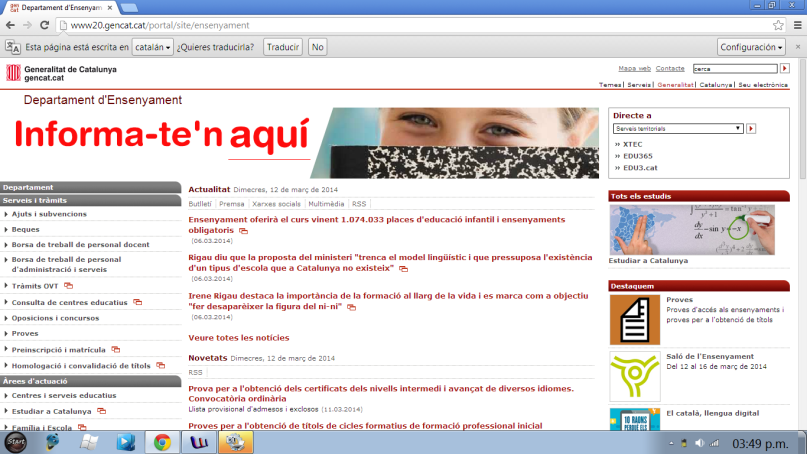 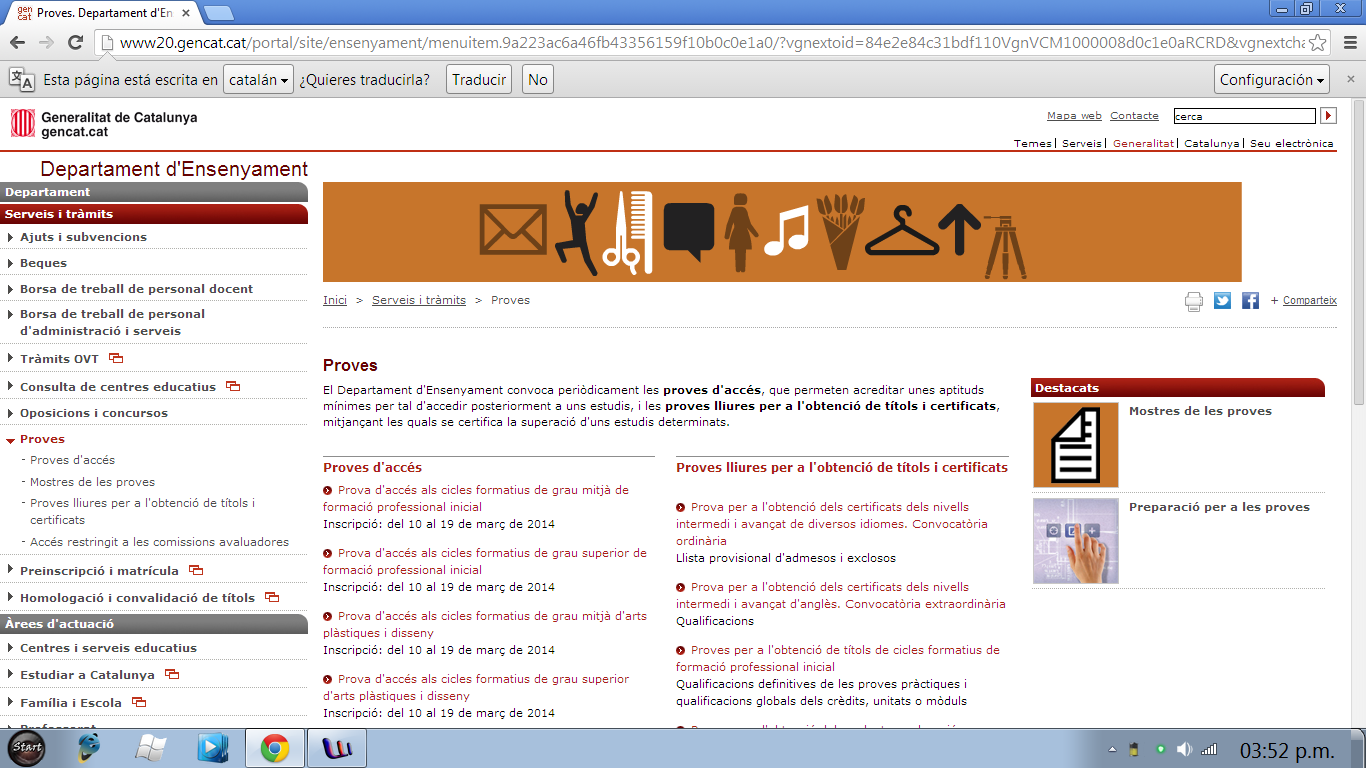 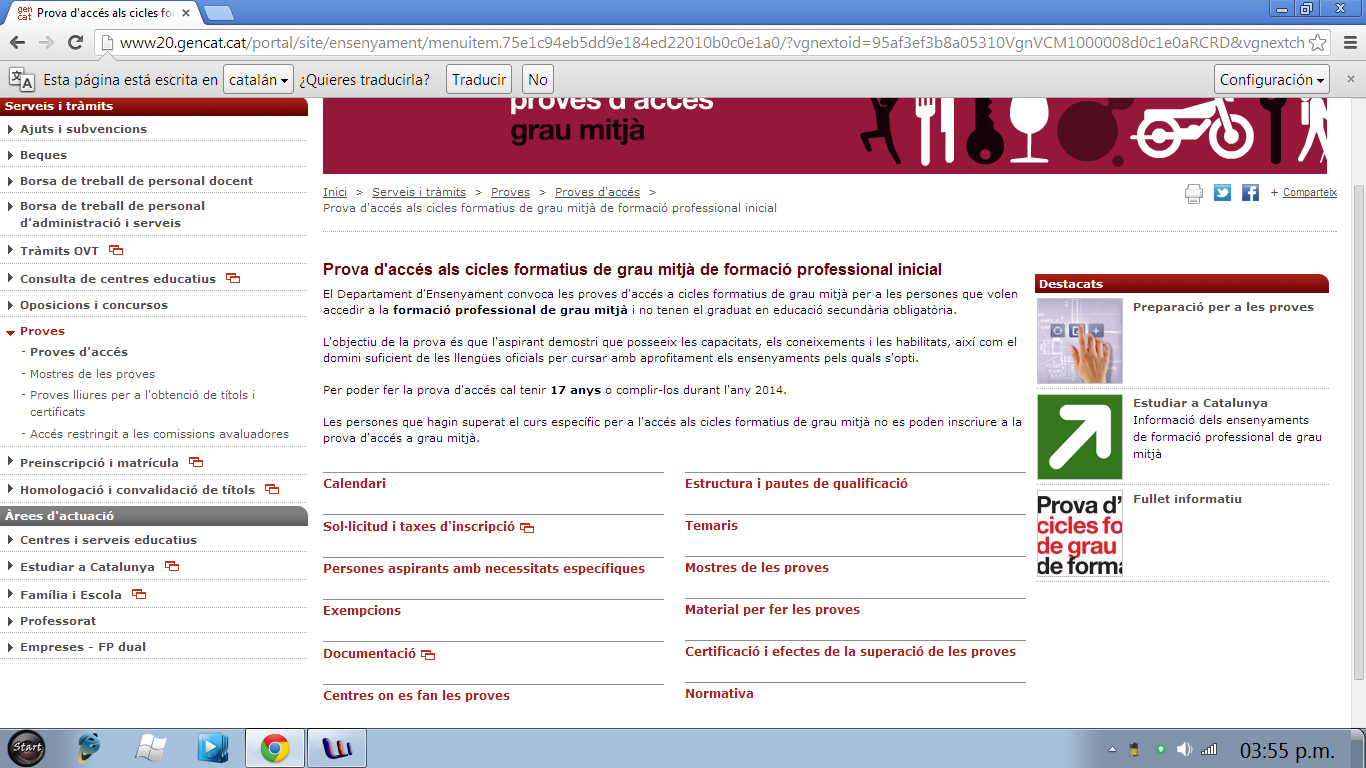 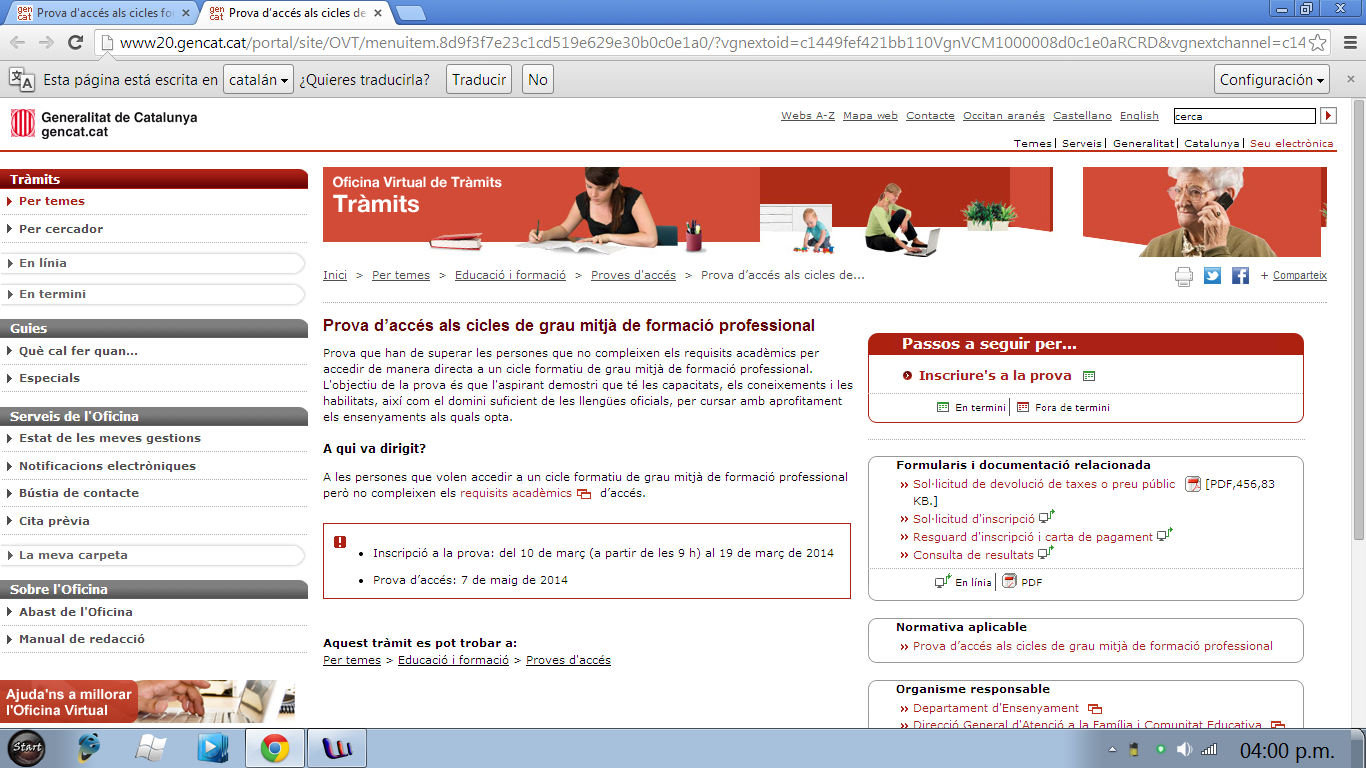 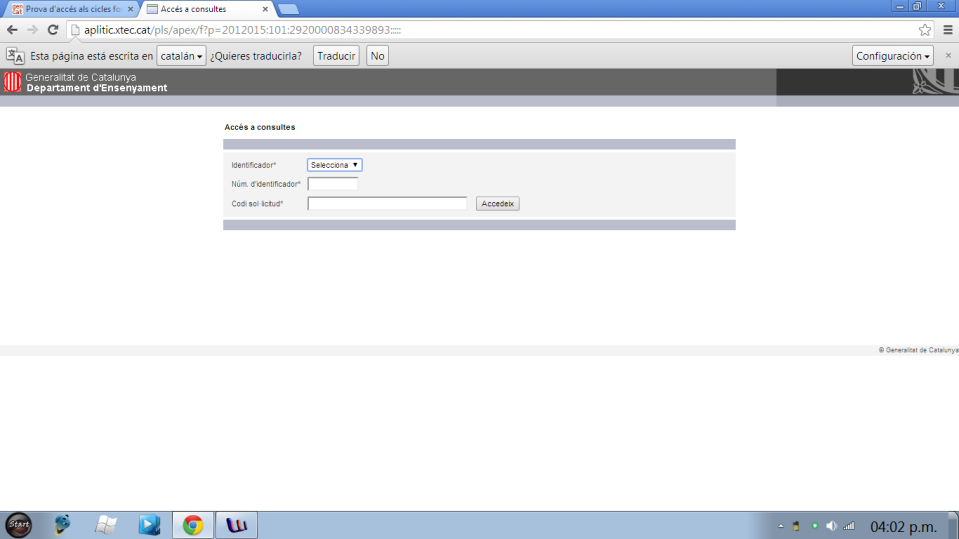 Us sortirà l’opció d’imprimir la carta de pagament, aquest full ha de tenir un codi de barres. El pagament s’ha de fer abans del dia 24 de març a La Caixa. Guardeu el comprovant de pagament.Documentació que s’ha de presentar al centre on es fa la provaFotocòpia del DNI, NIE o PASSAPORT amb que s’ha fet la inscripció.Si sou família nombrosa, ... fotocòpia del document que ho acreditiMaterial necessari per poder fer les provesLlapisGoma d’esborrarRegleEscaireTransportador d’anglesTres llapis de colors diferentsCalculadoraPautes de correccióLlengua catalana: 15%Llengua castellana: 15%Social i ciutadana: 10%Llengua estrangera: 10%Matemàtiques: 25%Tecnologia: 12,5%Interacció en el món físic (naturals): 12,5%Calendari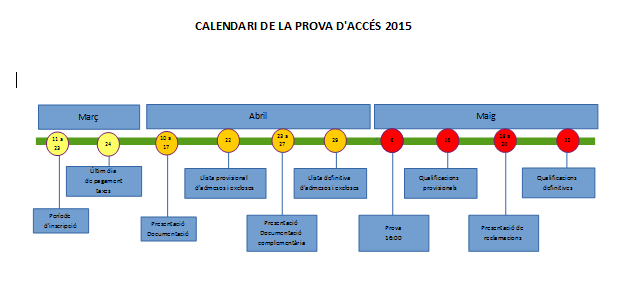 On trobar els models d’exàmenswww.milaifontanals.cat (proves d’accés)www.gencat.cat/ensenyament (proves, models de proves d’accés)MOLTA SORT A TOTS/TOTES!